ベビーマッサージinほっこり縁舎参加者募集中！日時　１月２６日（土）１０：３０～　　②１３：３０～　場所　ほっこり縁舎(第二園舎）持ってくるもの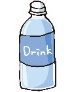 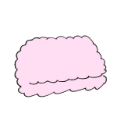 ★バスタオル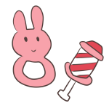 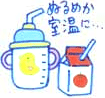 ★水分補給の飲み物★おもちゃ(赤ちゃんが手にもって遊べるもの) 予約・お問合せ 大久野保育園 担当 近藤・池田(国際ボンティング協会公認ベビーボンティングケアスペシャリスト)０４２－５９７－２００６当日連絡先(本部携帯)　　 ０９０－６９２６－６３３４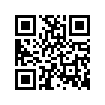 大久野保育園ホームページQRコード   こちら  →